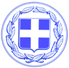 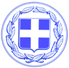                       Κως, 19 Οκτωβρίου 2016ΔΕΛΤΙΟ ΤΥΠΟΥΘΕΜΑ : ” Έργο πνοής για την Καρδάμαινα-Τι περιλαμβάνει η μελέτη για την επέκταση και βελτίωση των λιμενικών εγκαταστάσεων.’’Η μελέτη για την πλήρη αναβάθμιση των λιμενικών εγκαταστάσεων στο λιμάνι της Καρδάμαινας, ανοίγει νέες αναπτυξιακές προοπτικές για την περιοχή.Ήδη η σχετική μελέτη, που βρίσκεται στο στάδιο της κατακύρωσης του διαγωνισμού, εξετάστηκε και αναλύθηκε διεξοδικά στην τελευταία συνεδρίαση του Λιμενικού Ταμείου.Το έργο της επέκτασης των λιμενικών εγκαταστάσεων στην Καρδάμαινα, υπάρχει η δυνατότητα να χρηματοδοτηθεί από ίδιους πόρους του Λιμενικού Ταμείου αλλά και από εθνικά και ευρωπαϊκά προγράμματα.Η Νέα Δημοτική Αρχή είχε δεσμευθεί για την επέκταση και τον πλήρη εκσυγχρονισμό των λιμενικών εγκαταστάσεων σε όλο το νησί.Κάνει τις δεσμεύσεις της πράξη.Στη μελέτη για την επέκταση και βελτίωση των λιμενικών εγκαταστάσεων της Καρδάμαινας, περιλαμβάνονται:-Η επέκταση προς τη Βορειοανατολική πλευρά, του εσωτερικού κατακόρυφου μετώπου κατά 85,0μ, διατηρώντας το ίδιο πλάτος των 12,90μ.-Η ενίσχυση της θωράκισης του υφιστάμενου προσήνεμου μώλου με φυσικούς ογκολίθους.-Η κατασκευή νέου υπήνεμου μώλου, σε απόσταση 150,0μ βορειοανατολικά του υφιστάμενου. Το συνολικού μήκους του νέου μώλου θα είναι 423,0μ στον άξονά του.-Η κατασκευή νέου προβλήτα, κάθετα στα υφιστάμενα παραλιακά κρηπιδώματα και σε απόσταση 75μ από τον υφιστάμενο υπήνεμο μώλο. Το συνολικό μήκος του νέου προβλήτα είναι 96,70μ και το πλάτος του 5,00μ.-Η εγκατάσταση δύο πλωτών προβλητών κάθετα στα παραλιακά κρηπιδώματα Ε-Ζ, μήκους 40,00μ και πλάτους 2,50μ έκαστος.-Η εκβάθυνση της λιμενολεκάνης σε βάθος -4,00 μέτρων από τη ΜΣΘ.-Η δημιουργία των απαιτούμενων Ηλεκτρολογικών και Μηχανολογικών Εγκαταστάσεων για τον ηλεκτροφωτισμό του συνολικού χερσαίου χώρου, την εξυπηρέτηση 30 σκάφων αλλά και στο προβλεπόμενο κτίριο που θα κατασκευαστεί με υποδομές WC και ντους.Η Κως προχωράει μπροστά με έργα.Γραφείο Τύπου Δήμου Κω